Вакцинация. Остановим COVID-19 вместе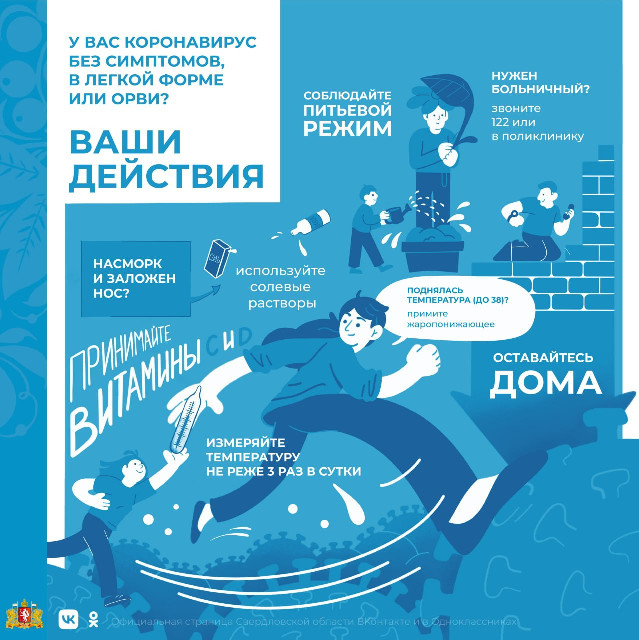 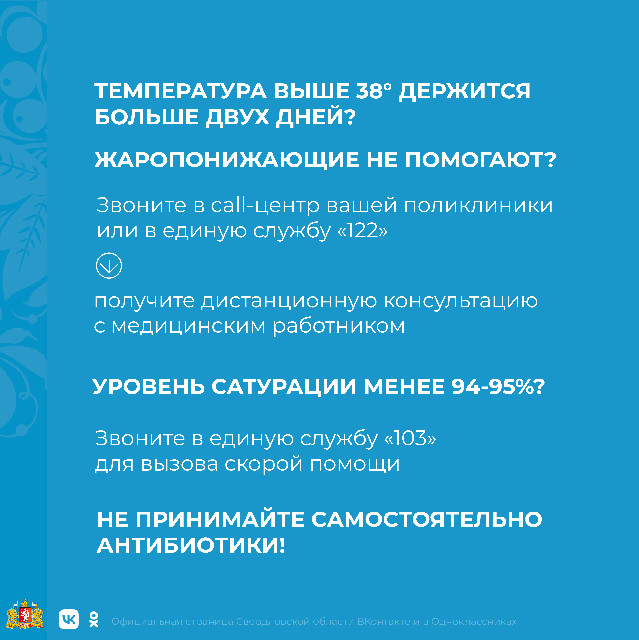 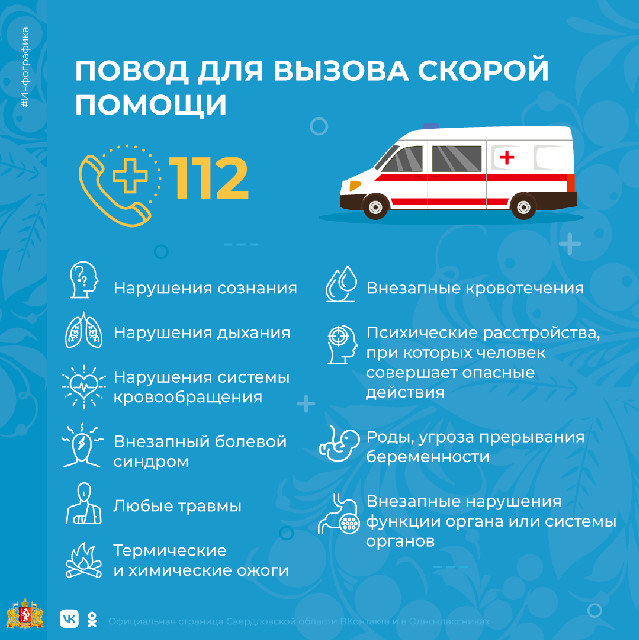 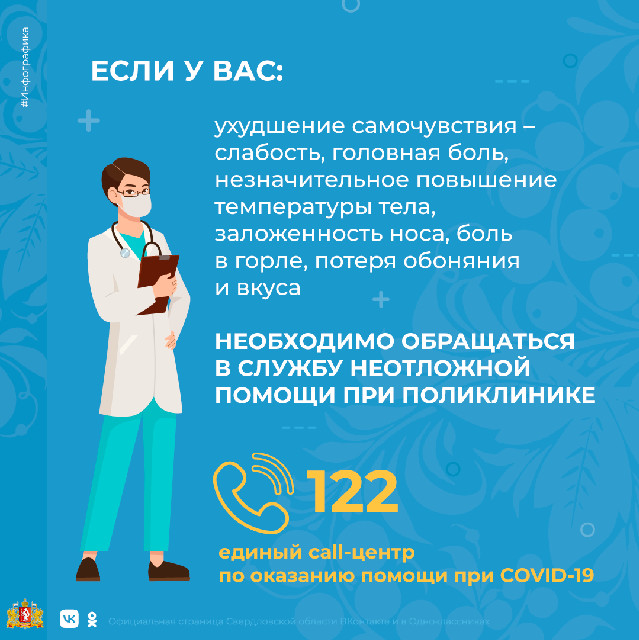 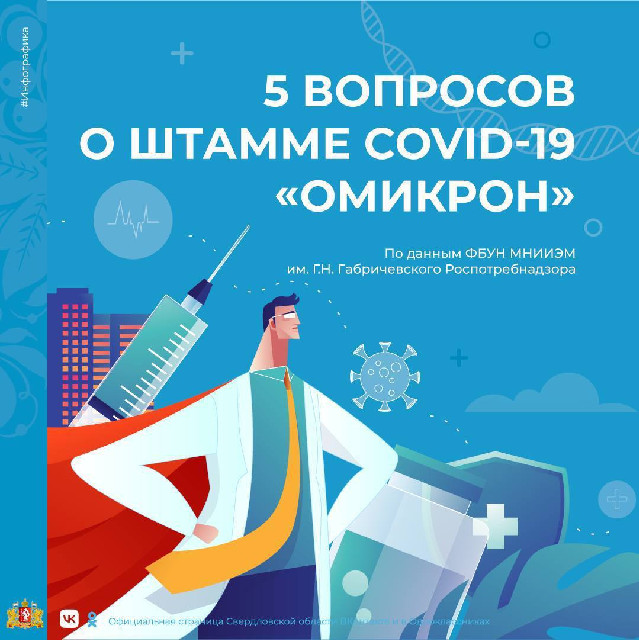 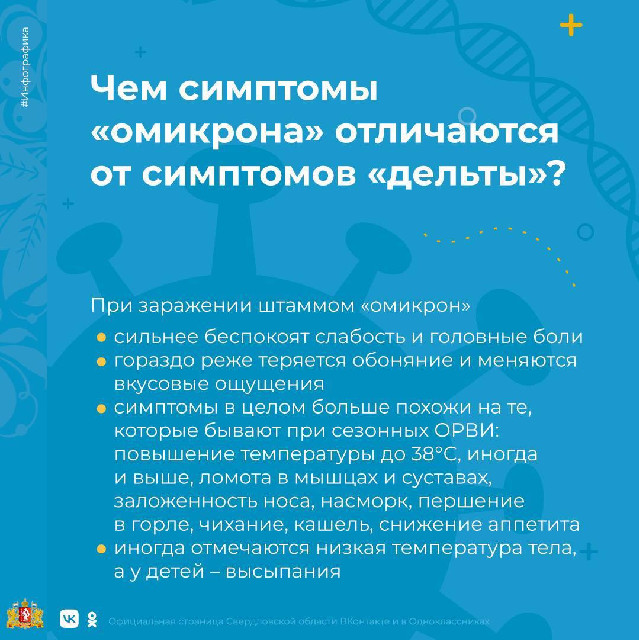 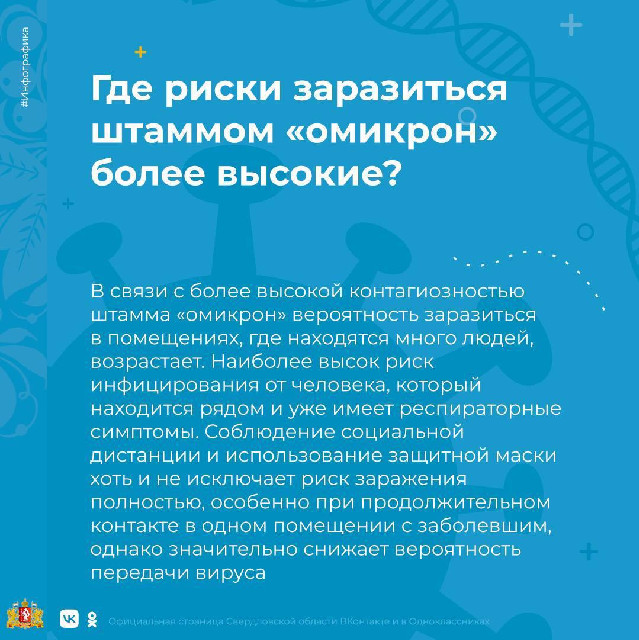 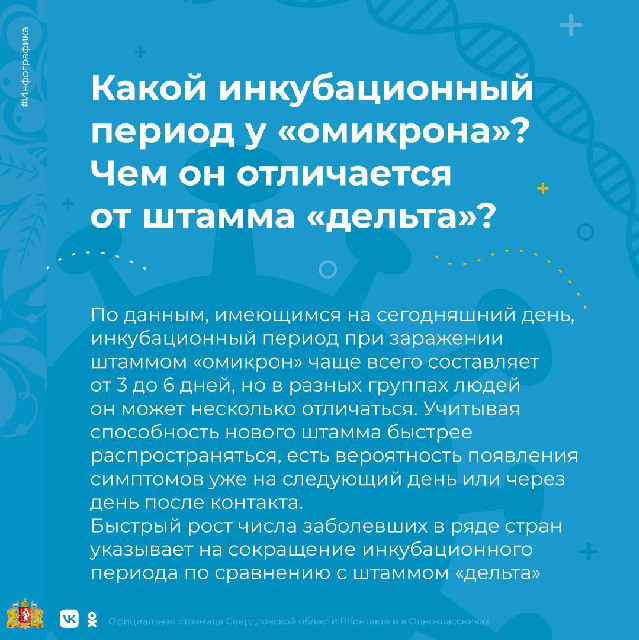 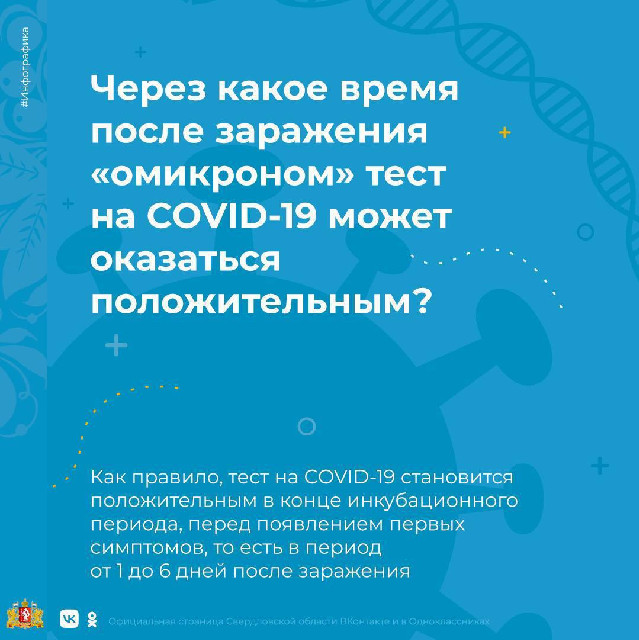 